МКОУ «Ефимовская ООШ»
Торжественной церемонии приема в Дагестанское региональное отделение Общероссийской общественно-государственной детско-юношеской организации«Российское движение школьников»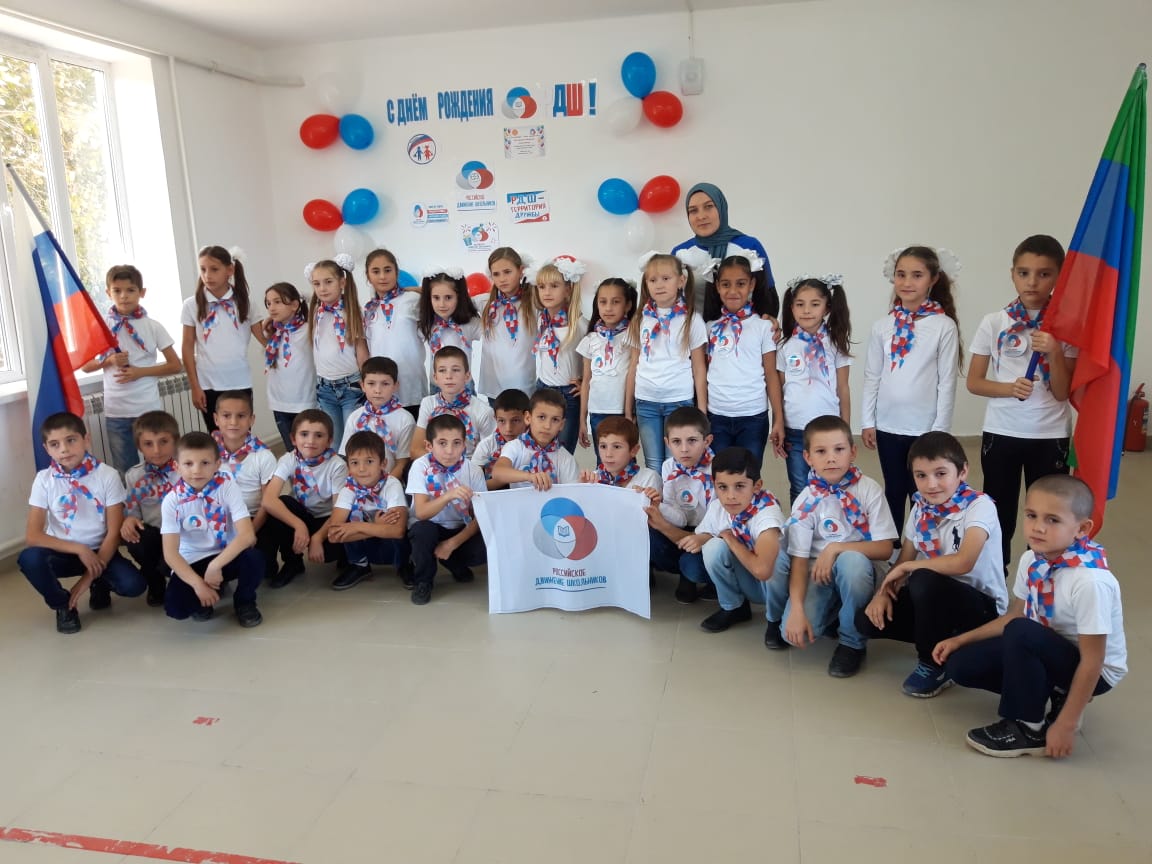 Старшая вожатая: Магомедова Разалина РамазановнаМКОУ «Ефимовская ООШ»Адрес: РД, Кизлярский район с. Ефимовка ул.40 лет ВЛКСМ.Моб.телефон : 8 988 782 62 992019-2020 уч. год.ПОЛОЖЕНИЕторжественной церемонии приема в Дагестанское региональное отделение Общероссийской общественно-государственной детско-юношеской организации«Российское движение школьников»Цели и задачи:развитие интереса к деятельности детского объединения РДШ;пополнение ряды Российского движения школьников;развитие творческих способностей;организация свободного времени младших школьников.формирование чувства коллективизма у обучающихся.Дата проведения: 25.10.2019г.Количество участников: Ответственные за проведение:  старшая вожатая, классные руководители.Оформление: плакаты с пожеланиями юным членам РДШ, флаг РДШ, галстуки РДШ, клятва.                                             ХОД МЕРОПРИЯТИЯ:Старшая вожатая:  - Дружина, равняйсь смирно!    ( Звучит гимн России и Дагестана)Старшая вожатая: - Под знамя Российского движения школьников всем стоят смирно.(под барабанную дробь, знаменная группа выносят знамя РДШ )Командир: Алибег 4 кл - Товарищ старшая вожатая детское объединение для проведения Торжественной линейки, посвященной «Приему в РОССИЙСКОЕ ДВИЖЕНИЕ ШКОЛЬНИКОВ » построена!Рапорт сдан, Расулов Алибег.Старшая вожатая: Рапорт принят! Вольно!Наша Торжественная линейка, посвященная к приему второклассников и первоклассников в ряды Российского движения школьников считается открытой. Ведущая Вика 4кл.  Ребята, сегодня у нас в школе праздник, мы принимаем второклассников и первоклассников в ряды РОССИЙСКОГО ДВИЖЕНИЯ ШКОЛЬНИКОВ.Быть членом РДШ – это значит быть первым, но не на словах, а на деле. Сегодня вам есть, что сказать о  том, как вы готовились к этому ответственному шагу и на деле проявляли активную жизненную позицию, принося своими делами пользу и классу, и школе, и всему нашему городу. День РОССИЙСКОГО ДВИЖЕНИЯ ШКОЛЬНИКОВ – ведь ты не просто датаТы праздник наш, праздник доброты!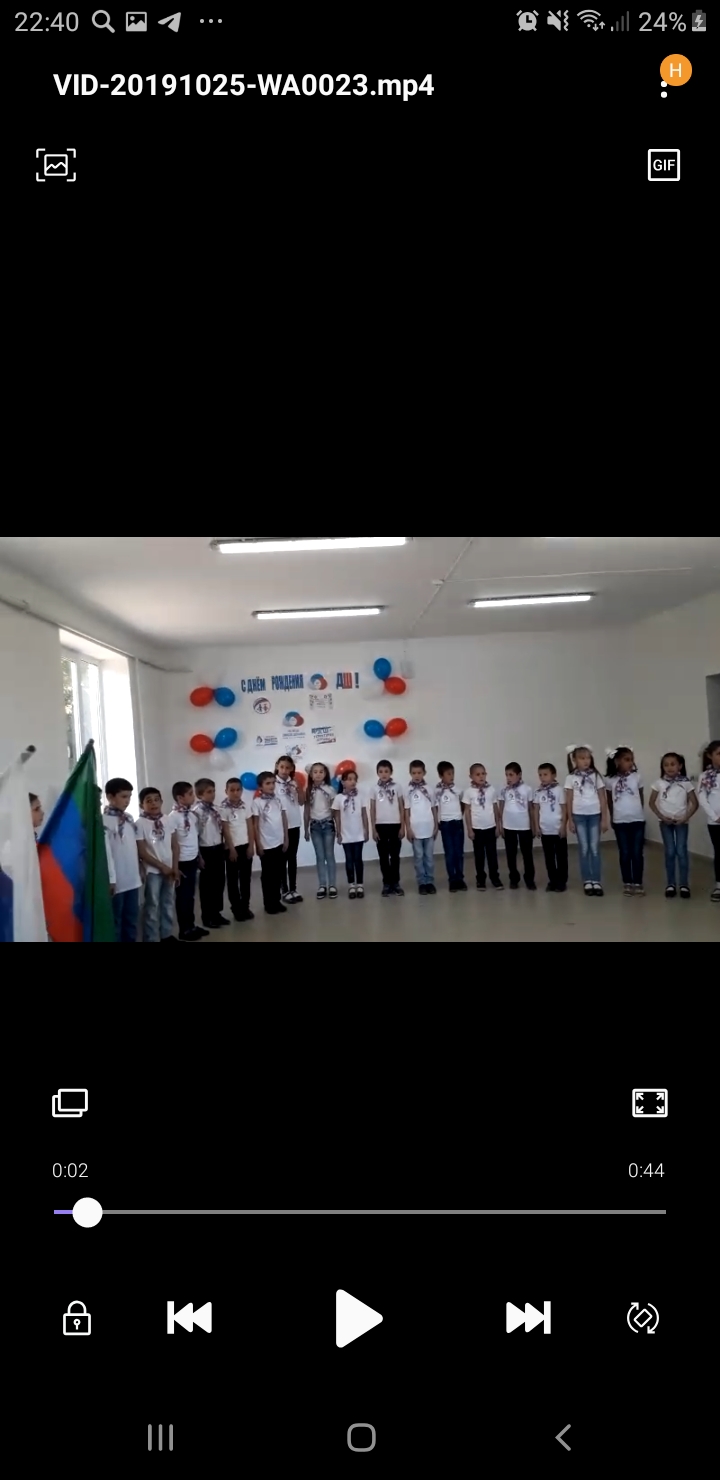 Мадина 4кл. Чтец: РДШ открывает двери -Уму, таланту, мастерству Алибег 4кл. Чтец:  И сегодня, мы принимаем-Новых членов в РДШ!Рамазан 4кл. Чтец: В детском объединение не одни мыПосмотрите-ка вокругУ нас есть очень многоЗамечательных друзей.                  Добрых. умных ,терпеливых.Честных, вдумчивых ,правдивыхВам секрет открою яВсе вместе: Вместе мы одна семьяМагомедрасул 4кл. Чтец: С РДШ с нашим нам не скучно никогда:Классные идеи - хорошие делаШагаем мы в ногу смело, добром охватим всехМы знаем на вершине нас ждёт большой успех.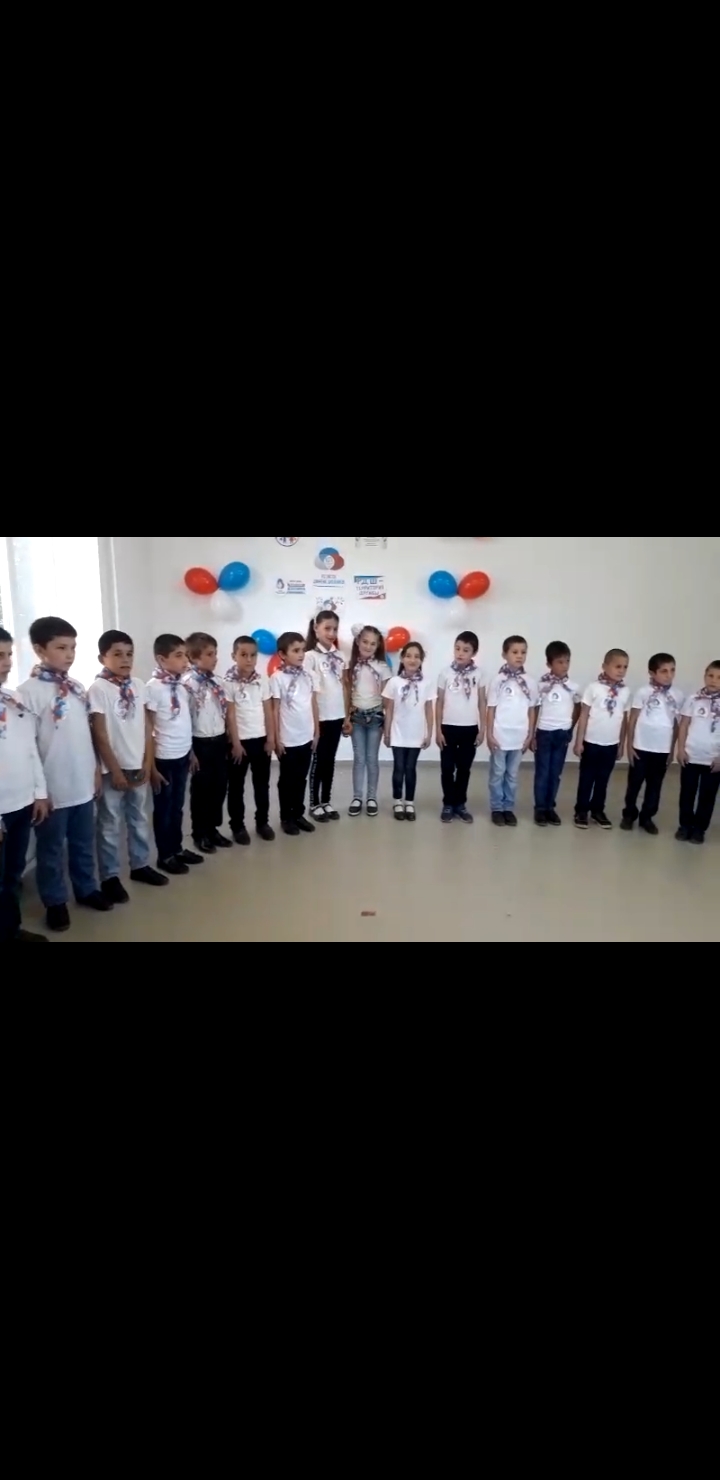  Ведущая Вика4кл: И вот сегодня вы, наши юные новички, станете членами РДШ.    Мы знаем и уверены, что вы готовы идти по новым дорогам и узнавать много нового, справляться с трудностями, участвовать в приключениях. Рядом с вами будут старшие ребята – члены РДШ, ваша вожатая, учителя, родителя.Аминка 4кл.  Чтец: Отряд застыл в торжественном молчанииМинута долгожданная пришлаСвоей стране большое обещаньеТы произносишь оробев слова.Вика 4кл: Предоставляем слово первоклассникам.Исмаил 2кл. Чтец: Этот день из лучших лучшийМы его запомним свято.Ныне галстуки получатОчень многие ребята.Гаджимурад 2кл. Чтец: Открыты пути нам к высотам наукиНас учат всегда и везде побеждать.Мы юные силы, умелые рукиМы рады родному народу отдать. Гасан 2 кл. Чтец: РДШ на верность присягаемТебе клянемся, Родина родная !Дома будем строить, водить поездаЧтоб нужными быть везде и всегда.Старшая вожатая: - Внимание всем! Наступает самый торжественный момент . Наши юные орлята здесь и сейчас, перед своими товарищами дадут Торжественную клятву, которые должны все время помнить и выполнять.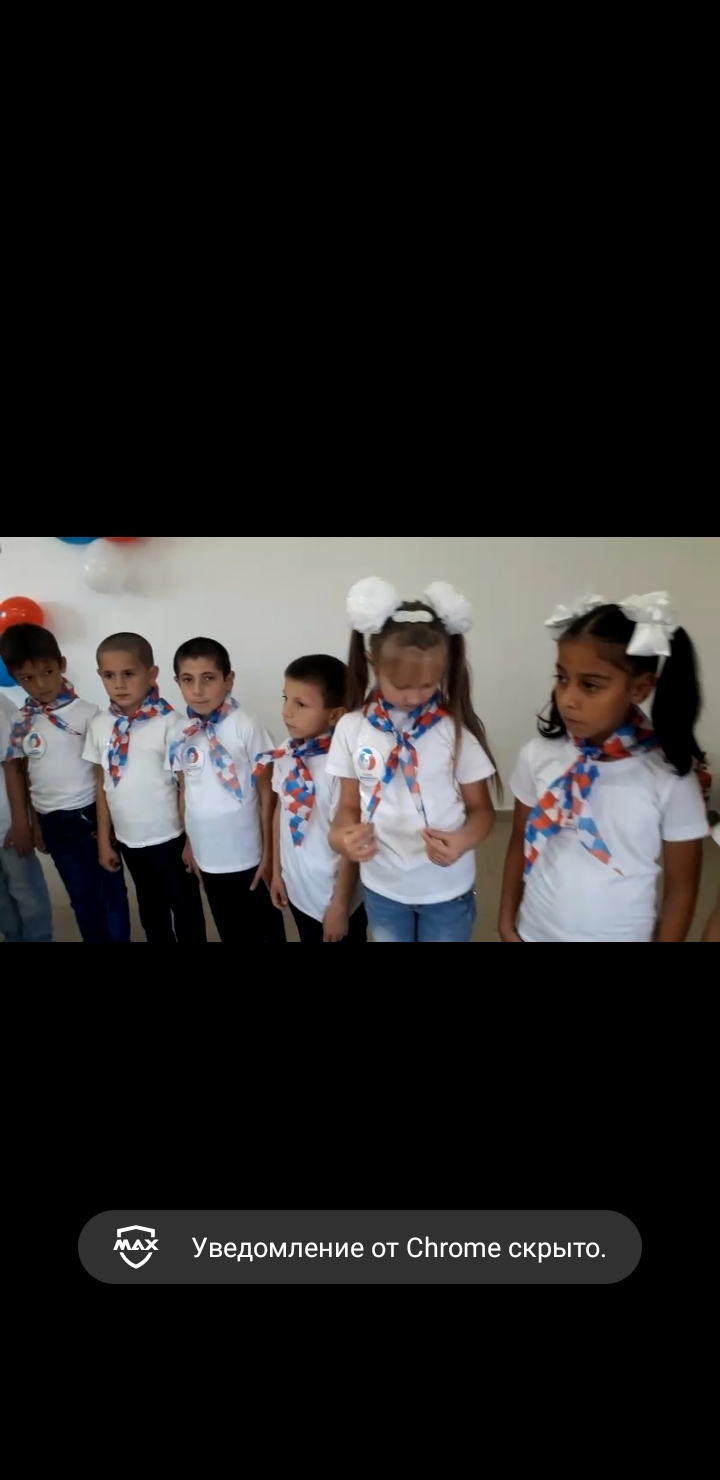 Ведущая Вика 4кл: Замер зал в торжественном молчанье.Ждут друзья твоих заветных слов,Ты даешь сегодня обещанье,Ты членом РДШ стать готов! Всем будущим членам Российского движения школьников приготовиться дать торжественное обещание.
     Я (Ф.И.), вступая в ряды «Российского движения школьников», перед лицом своих товарищей торжественно клянусь:Не оставлять в беде товарищей...                       (Дети повторяют)      Оказывать помощь тем, кто в ней нуждается...                       (Дети повторяют)  Быть чутким и отзывчивым, стараться приносить пользу своей семье, школе, селе и Родине...                       (Дети повторяют)   - Клянусь высоко нести честь школы!                                             (Дети повторяют)  И гордится, что я ученик Ефимовской основной общеобразовательной школы.                                 ( все вместе )                КЛЯНЕМСЯ! КЛЯНЕМСЯ! КЛЯНЕМСЯ!Старшая вожатая: Право повязать галстуки Российского движения школьников предоставляется участникам РДШ и учителям.Звучит песня: «Сколько нас…» во время повязывания галстуков.Ведущий 1:Запомните, юные участники РДШ , что мы должны заботятся о:- Своих родных и близких.- О тех, кто попал в беду.- О тех, кто меньше и слабее.- Кто стар и одинок.Ведущий 2: А сейчас ответное слово предоставляется новым,юным членам РДШ !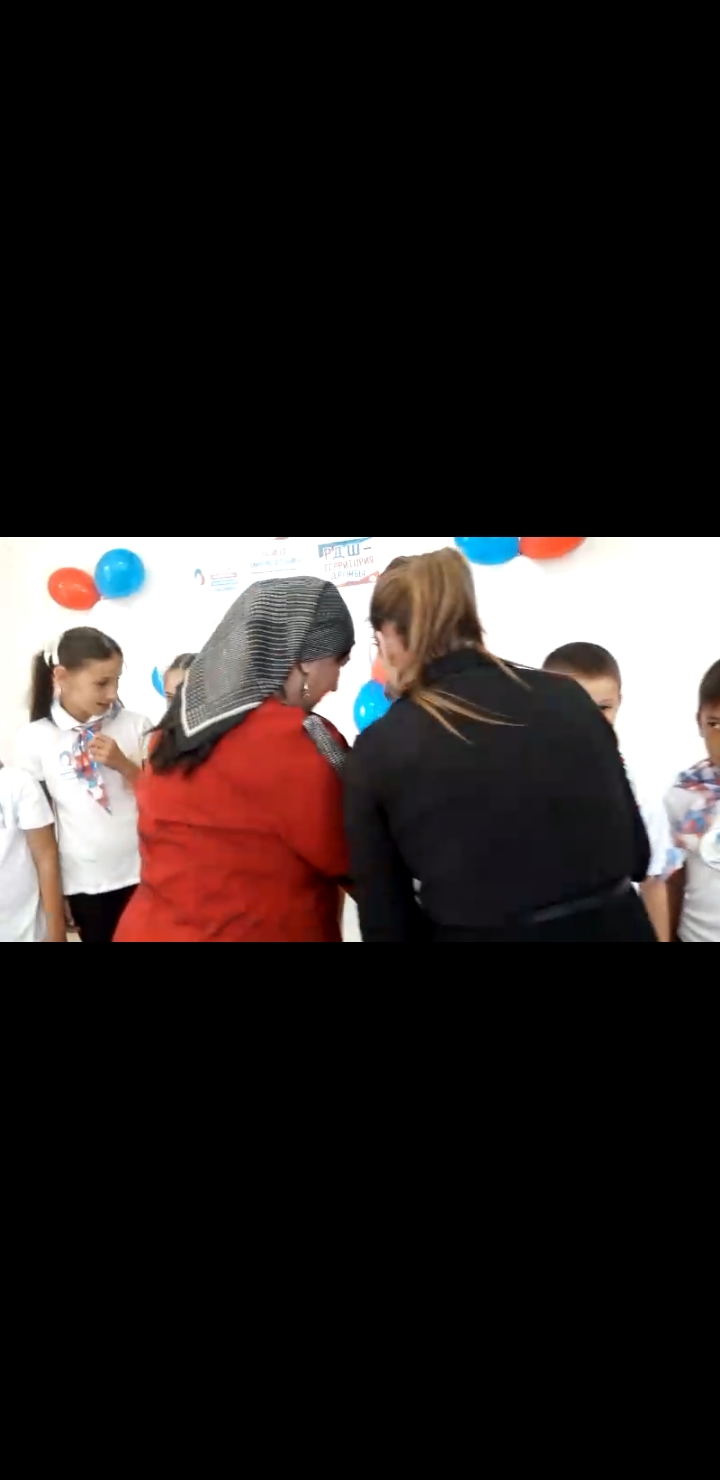 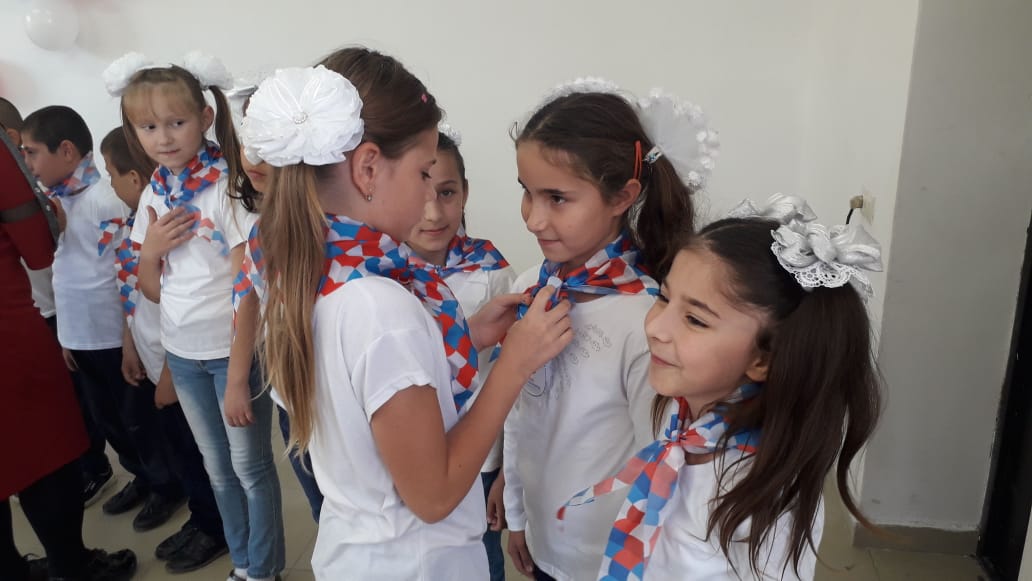  Асият 3кл.Чтец: Мы от радости стали крылатыми,Наше счастье попробуй, измерь,Лишь вчера мы были «Орлятами»В ряды РДШ вступили теперь!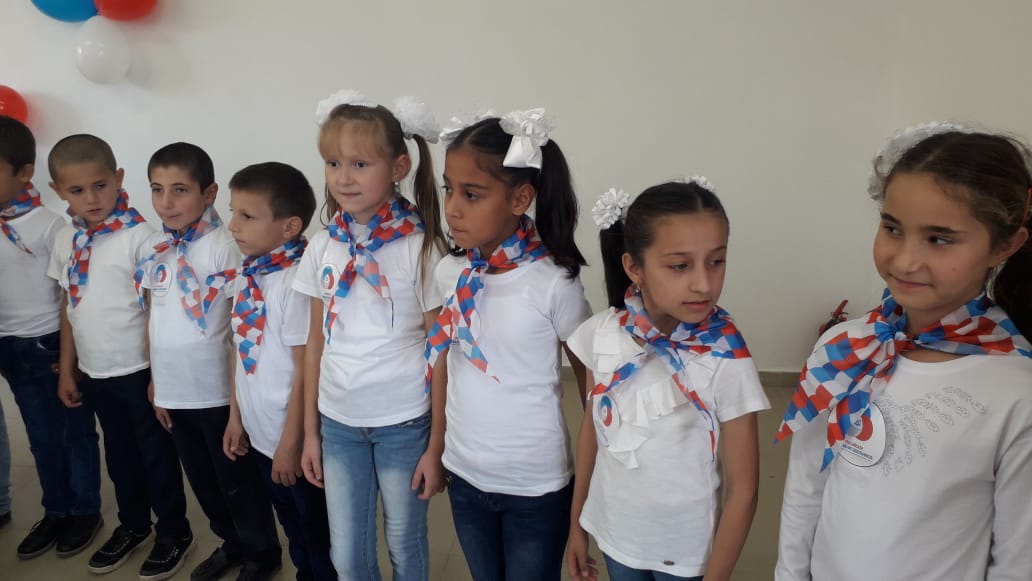 Пирдас 2кл.Чтец: Сегодня с этим галстукомСтоим к плечу плечом,Как будто на экзамене,На самом, на большом!Магомед Дамиров 3 кл.Чтец: Мы в каждом деле первые,Мы школьники в строю,Прославим мы уверенноНе раз свою страну!Маймунат 2кл. Чтец: Награждаем нас за труд,Доверяем нам маршрут,К новостройкам, дальним звездам,Голубым мечтам.	Маргарита 2кл. Чтец: Снова школа ребят на урок позвалаМы учиться хотим без помех,Мы хотим, чтобы жизнь всех весёлой была,Чтобы счастья хватило на всех.Магомедсаид 3кл. Чтец: Мы мечтаем о том, чтобы дети землиУлыбаться могли и встречаться могли.Мы мечтаем о том, чтоб во все временаНам узнать не пришлось, что такое войнаМагомед Магомедов 3кл. Чтец: Мы дали здесь торжественную клятву,Что мы друзей своих не подведем,Мы говорим сегодня, здравствуй!Век 21, мы к тебе идем! Хадижа 2 кл. Чтец: Хорошо справляться с делом,Не бросать на ветер слов,Быть правдивым, честным, смелым – РДШ всегда готов!ПЕСНЯ: Фатима и Мадина 4кл.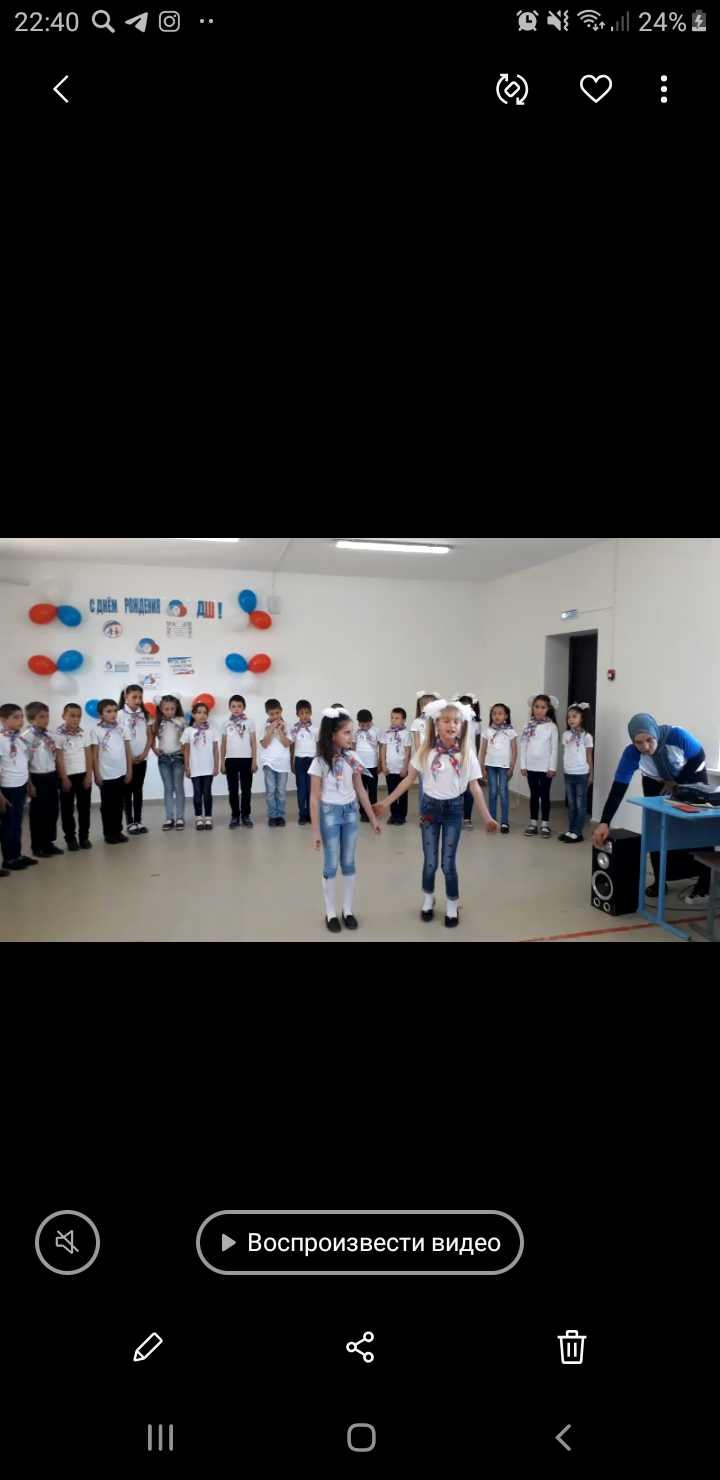 Командир : - Дружина, равняйсь смирно!
Ведущий 1. Дорогие наши ,юные новички! Подошла к концу ваша первая экспедиция. Вы вступили в ряды Российского движения школьников!  Совсем скоро вы соберётесь на свой первый сбор, выберете название, девиз, отрядную песню и станете настоящим отрядом Российского движения школьников!Командир : - Дружина, равняйсь смирно!
Старшая вожатая:- Дорогие ребята. Сегодня в вашей в жизни самый волнующий праздник… Вы стали членами Российского движения школьников. Будьте настоящими патриотами, верными своей клятве.Слово для поздравлении предоставляется ________________А сейчас давайте исполним  флешмоб «Российского движения школьников».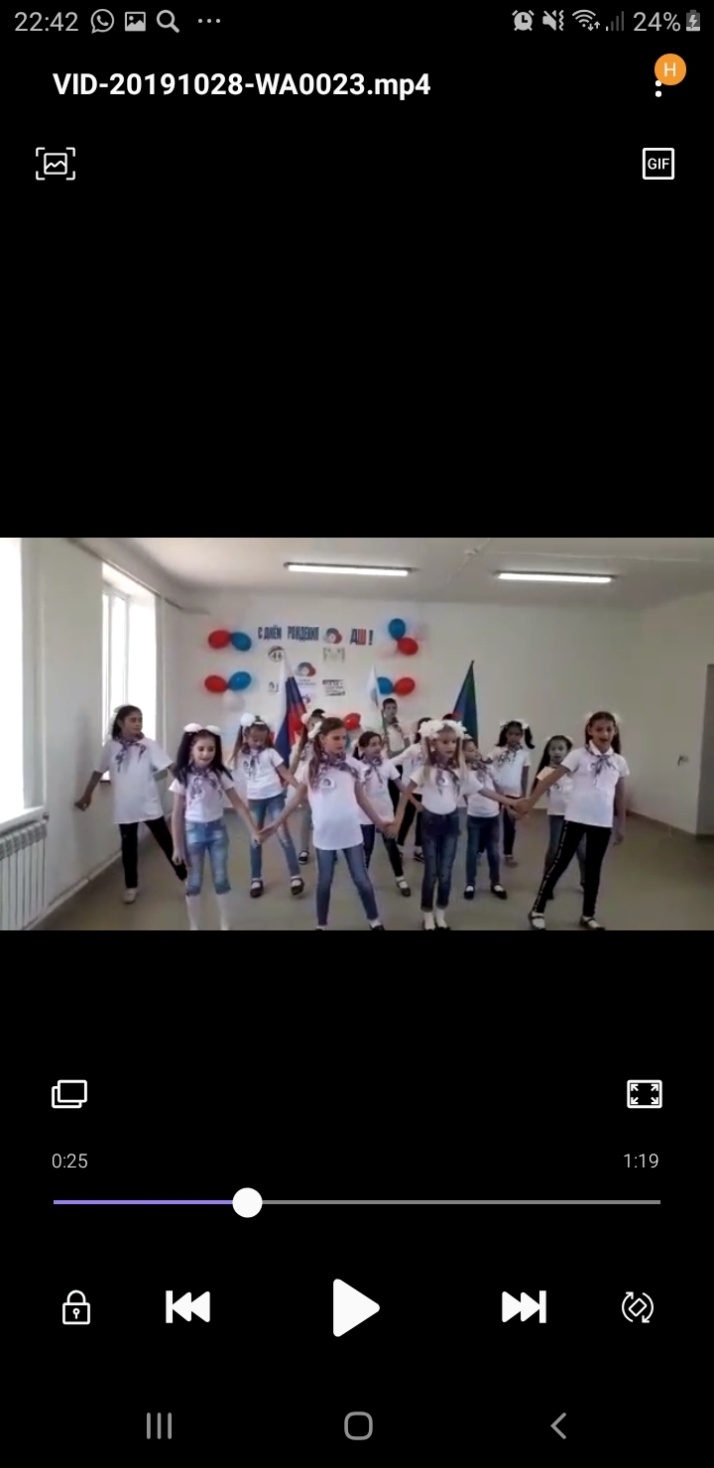 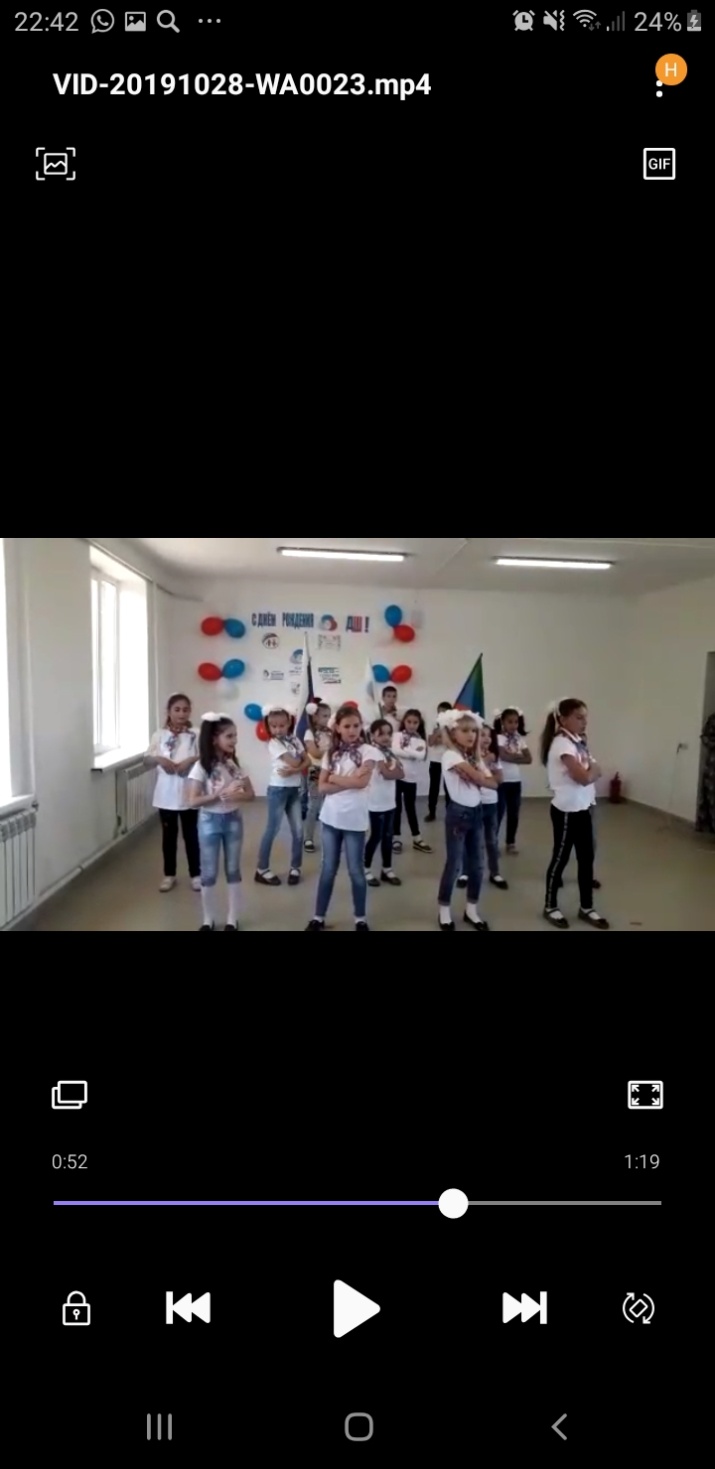 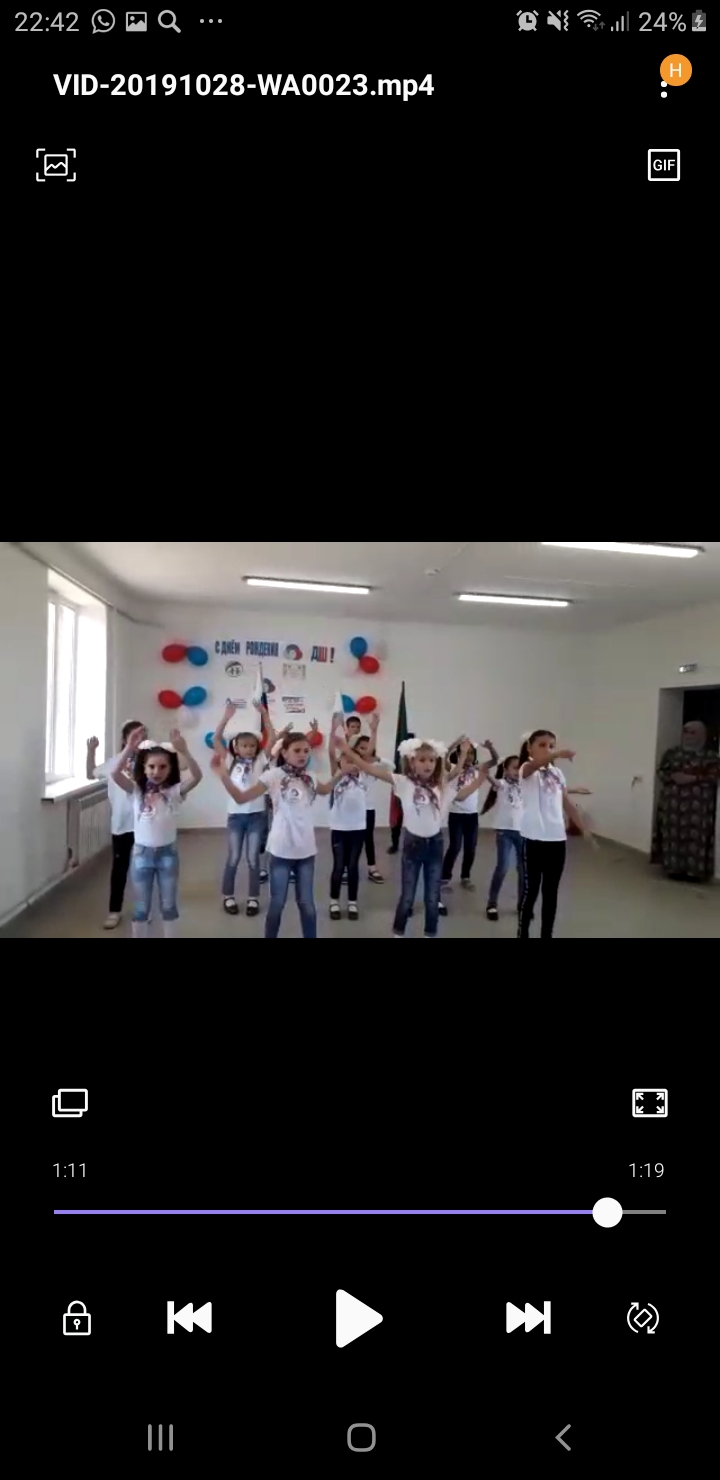 Старшая вожатая: Под знамя Российского движения школьников всем стоят смирно. Спасибо за внимание!С ДНЕМ РОЖДЕНИЯ РДШ!!!ВМЕСТЕ - МЫ МОЖЕМ БОЛЬШЕ!!! 